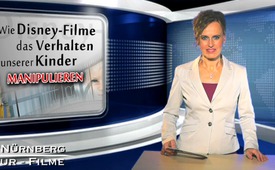 Wie Disney-Filme das Verhalten unserer Kinder manipulieren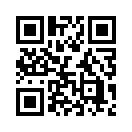 Während sich Kinder an der positiv und farbenfroh präsentierten Phantasiewelt von Disney-Filmen erfreuen, werden ihnen gleichzeitig mittels sogenannter „subliminal messages“, das sind unterschwellige Botschaften, die unterhalb des natürlichen Wahrnehmungsvermögens liegen, sexuelle Perversionen und die Verehrung Luzifers angepriesen.Wie Disney-Filme das Verhalten unserer Kinder manipulieren.

Während sich Kinder an der positiv und farbenfroh präsentierten Phantasiewelt von Disney-Filmen erfreuen, werden ihnen gleichzeitig mittels sogenannter „subliminal messages“, das sind unterschwellige Botschaften, die unterhalb des natürlichen Wahrnehmungsvermögens liegen, sexuelle Perversionen und die Verehrung Luzifers angepriesen. Hierzu werden Einzelbilder wie Teufelsgruß, Phallussymbole und sexuelle Stellungen gezielt in Filmsequenzen versteckt. Sie werden dabei aber nur einige Millisekunden eingeblendet. Auch die zeichnerische Entstehung einer Disney-Comicfigur basiert oft auf perversen Schmierereien, die den endgültigen Filmfiguren spezielle Konturen geben. Experten sind sich einig, dass solche Techniken das kindliche Unterbewusstsein unbemerkt manipulieren und sich nachhaltig auf das Verhalten auswirken. Offensichtlich verbirgt sich hinter der glitzernden Disney-Fassade die Taktik des Trojanischen Pferdes – mit der Absicht, das sexuelle Verhalten der Kinder möglichst früh zu prägen und sie für Satanismus empfänglich zu machen.von nm./mh.Quellen:http://www.facebook.com/1555028228076384/videos/1576257472620126
http://www.youtube.com/watch?v=qlLQMdXOx4g– Dokumentation „Ende der Täuschung“, Sequenz 50:30 bis 1:07:00 
http://www.bilderberger.ch/?p=2175paedpsych.jk.uni-linz.ac.at/INTERNET/ARBEITSBLAETTERORD/LERNTECHNIKORD/MachtdesUnbewussten.htmlDas könnte Sie auch interessieren:---Kla.TV – Die anderen Nachrichten ... frei – unabhängig – unzensiert ...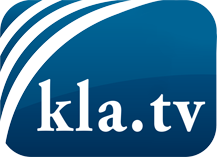 was die Medien nicht verschweigen sollten ...wenig Gehörtes vom Volk, für das Volk ...tägliche News ab 19:45 Uhr auf www.kla.tvDranbleiben lohnt sich!Kostenloses Abonnement mit wöchentlichen News per E-Mail erhalten Sie unter: www.kla.tv/aboSicherheitshinweis:Gegenstimmen werden leider immer weiter zensiert und unterdrückt. Solange wir nicht gemäß den Interessen und Ideologien der Systempresse berichten, müssen wir jederzeit damit rechnen, dass Vorwände gesucht werden, um Kla.TV zu sperren oder zu schaden.Vernetzen Sie sich darum heute noch internetunabhängig!
Klicken Sie hier: www.kla.tv/vernetzungLizenz:    Creative Commons-Lizenz mit Namensnennung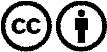 Verbreitung und Wiederaufbereitung ist mit Namensnennung erwünscht! Das Material darf jedoch nicht aus dem Kontext gerissen präsentiert werden. Mit öffentlichen Geldern (GEZ, Serafe, GIS, ...) finanzierte Institutionen ist die Verwendung ohne Rückfrage untersagt. Verstöße können strafrechtlich verfolgt werden.